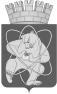 Городской округ«Закрытое административно – территориальное образование  Железногорск Красноярского края»АДМИНИСТРАЦИЯ ЗАТО г. ЖЕЛЕЗНОГОРСКПОСТАНОВЛЕНИЕ            10.08.2022                                                                                                                                № 343Иг. ЖелезногорскО прекращении предоставления муниципальной преференции в виде заключения договора аренды муниципального имущества без проведения торгов индивидуальному предпринимателю Данилову Михаилу ЯковлевичуРуководствуясь Гражданским кодексом Российской Федерации, Федеральным законом от 26.07.2006 № 135-ФЗ «О защите конкуренции», Федеральным законом от 24.07.2007 № 209-ФЗ «О развитии малого и среднего предпринимательства в Российской Федерации», Уставом ЗАТО Железногорск, решением Совета депутатов ЗАТО г. Железногорск от 27.08.2009 № 62-409Р «Об утверждении положения «О сдаче в аренду и безвозмездное пользование муниципального имущества, находящегося в Муниципальной казне закрытого административно-территориального образования Железногорск Красноярского края», постановлением Администрации ЗАТО г. Железногорск от 25.12.2020 № 2444 «Об утверждении порядка оказания имущественной поддержки субъектам малого и среднего предпринимательства и организациям, образующим инфраструктуру поддержки субъектов малого и среднего предпринимательства», на основании заявления индивидуального предпринимателя Данилова Михаила Яковлевича, соглашения № 80 от 01.08.2022 о расторжении договора аренды муниципального имущества от 01.02.2022 № 101-И, ПОСТАНОВЛЯЮ:Прекратить 01.08.2022 года предоставление муниципальной преференции в виде заключения договора аренды муниципального имущества без проведения торгов в виде заключения договора аренды муниципального имущества без проведения торгов на: комнаты 3, 4, 9, 13, 15 (согласно техническому паспорту на здание от 08.10.2003), площадью 181,7 кв. метров, цокольного этажа нежилого здания и комнаты 24-27, часть комнаты 14 (согласно техническому паспорту на здание от 08.10.2003), площадью 81,3 кв. метров, первого этажа нежилого здания с кадастровым номером 24:58:0000000:3358, расположенного по адресу: Российская Федерация, Красноярский край, ЗАТО Железногорск, г. Железногорск, ул. Восточная, зд. 26 А; оборудование, согласно приложению «Перечень муниципального движимого имущества», расположенное по адресу: Российская Федерация, Красноярский край, ЗАТО Железногорск, г. Железногорск, ул. Восточная, зд. 26 А, индивидуальному предпринимателю Данилову Михаилу Яковлевичу.2. Муниципальному казенному учреждению «Управление имуществом, землепользования и землеустройства» (Е.Я. Сивчук):2.1. Внести сведения о прекращении оказания поддержки в единый реестр субъектов малого и среднего предпринимательства- получателей поддержки.3. Управлению внутреннего контроля Администрации ЗАТО г. Железногорск (Е.Н. Панченко) довести настоящее постановление до сведения населения через газету «Город и горожане».4. Отделу общественных связей Администрации ЗАТО г. Железногорск (И.С. Архипова) разместить настоящее постановление на официальном сайте городского округа «Закрытое административно-территориальное образование Железногорск Красноярского края» в информационно-телекоммуникационной сети «Интернет».5. Контроль над исполнением настоящего постановления возложить на первого заместителя Главы ЗАТО г. Железногорск по жилищно-коммунальному хозяйству А.А. Сергейкина.6. Настоящее постановление вступает в силу с момента его подписания.Глава ЗАТО г. Железногорск							И.Г. КуксинПриложение к Постановлению Администрации ЗАТО г. Железногорск от 10.08.2022 № 343ИПеречень муниципального движимого имущества №№ п.п.Наименование оборудованияИнвентарный номер1Высокоскоростной гильотинный резак POLAR92 EM ELTROMAT MEMORY с комплектом запасных частей013200902Фальцмашина STAHL T322013200913Проволокошвейная машина AGRAFIX MX15013800884Монтажный стол с подсветкой BARENT-MEGA-STAHL016200835Стол BARENT-MEGA-Workstation для рабочих станций со столом оператора016200846Стол со специальной подсветкой системы MEGA-Normlicht 98016200867Монтажный стол с подсветкой BARENT-MEGA-STAHL016200888Стол BARENT-MEGA-Workstation для рабочих станций со столом оператора01620089